« 26 » сентября 2017 г.								  	№ 25-3 Об утверждении Программы комплексного развития транспортной инфраструктуры городского поселения поселок Березовка Березовского района Красноярского края на период 2017-2028 годы В целях развитие современной и эффективной транспортной инфраструктуры, руководствуясь Федеральным законом от 06.10.2003 №131-ФЗ «Об общих принципах организации местного самоуправления в Российской Федерации», Градостроительным кодексом РФ, Постановлением Правительства РФ от 25.12.2015 №1440 «Об утверждении требований к программам комплексного развития транспортной инфраструктуры поселений, городских округов», в соответствии с Генеральным планом муниципального образования поселок Березовка Березовского  района  Красноярского края, Уставом поселка Березовка, Березовский поселковый Совет депутатов РЕШИЛ:	1. Утвердить «Программу комплексного развития транспортной инфраструктуры городского поселения поселок Березовка Березовского района Красноярского края на период 2017-2028 годы» (далее по тексту - Программа) согласно приложению.	2. Ответственным исполнителем программы определить Администрацию поселка Березовка Березовского района Красноярского края.	3. Установить, что в ходе реализации Программы, мероприятия, объемы и источники финансирования подлежат корректировке и учитываются при формировании проекта местного бюджета на соответствующий финансовый год, а также при внесении в бюджет соответствующих изменений.4. Настоящее Решение вступает в день, следующий за днем его официального опубликования в газете «Пригород».	5. Опубликовать данное Решение в газете «Пригород» и разместить на официальном сайте администрации поселка Березовка в сети интернет.	6. Решение вступает в силу в день, следующий за днем его официального опубликования в газете «Пригород».Глава поселка Березовка                                                          С.А. СусловПредседатель Совета депутатов Березовского поселкового Совета                                           И.Л. Шилов                                                                                             Приложение № 1к Решению Березовского поселкового Совета депутатовот 26.09.2017 г. №25-3Программа комплексного развития транспортной инфраструктуры городского поселения поселок Березовка Березовского района Красноярского края на период 2017-2028 годы Паспорт программыВведениеОдним из основополагающих условий развития поселения является комплексное развитие транспортной инфраструктуры. Этапом, предшествующим разработке основных мероприятий Программы, является проведение анализа и оценка социально- экономического и территориального развития муниципального образования.Анализ и оценка социально-экономического и территориального развития муниципального образования, а также прогноз его развития проводится по следующим направлениям:- демографическое развитие;- перспективное строительство;- состояние транспортной инфраструктуры.Программа направлена на обеспечение надежного и устойчивого обслуживания потребителей услугами, снижение износа объектов транспортной инфраструктуры. Основными целями программы являются:- обеспечение безопасности, качества и эффективности транспортного обслуживания населения, а также юридических лиц и индивидуальных предпринимателей, осуществляющих экономическую деятельность (далее субъекты экономической деятельности) на территории муниципального образования;- обеспечение доступности объектов транспортной инфраструктуры для населения и субъектов экономической деятельности в соответствии с нормативами градостроительного проектирования поселения;- развитие транспортной инфраструктуры в соответствии с потребностями населения в передвижении, субъектов экономической деятельности - в перевозке пассажиров и грузов на территории муниципального образования;- развитие транспортной инфраструктуры, сбалансированное с градостроительной деятельностью в муниципальном образовании;- обеспечение условий для управления транспортным спросом;- создание приоритетных условий для обеспечения безопасности жизни и здоровья участников дорожного движения по отношению к экономическим результатам хозяйственной деятельности;- создание приоритетных условий движения транспортных средств общего пользования по отношению к иным транспортным средствам;- условия для пешеходного передвижения населения;- эффективность функционирования действующей транспортной инфраструктуры.- Бюджетные средства, направляемые на реализацию программы, должны быть предназначены для реализации проектов модернизации объектов транспортной инфраструктуры и дорожного хозяйства, связанных с ремонтом, реконструкцией существующих объектов, а также со строительством новых объектов. Таким образом, Программа является прогнозно-плановым документом, во-первых, формулирующим и увязывающим по срокам, финансовым, трудовым, материальным и прочим ресурсам реализацию стратегических приоритетов в сфере развития транспортной инфраструктуры муниципального образования, во-вторых, формирующим плановую основу взаимодействия членов местного сообщества, обеспечивающего и реализацию стратегических приоритетов, и текущее сбалансированное функционирование экономического и социального секторов муниципального образования.Общие сведения	1. Характеристика существующего состояния транспортной инфраструктуры поселенияРазвитие транспортной инфраструктуры городского поселения поселок Березовка является необходимым условием улучшения качества жизни населения в поселении.Транспортная инфраструктура городского поселения поселок Березовка является составляющей инфраструктуры Березовского района Красноярского края. Протяжённость дорог городского поселения поселок Березовка составляет 62,632 км, из них: с асфальтобетонным покрытием – 32,426 км, с гравийным покрытием –29,996 км, грунтовых –0,210 км.Улично-дорожная сеть является основным образующим элементом транспортной, инженерной и социальной инфраструктуры населенных пунктов. Развитие дорожной сети и инфраструктурных объектов в комплексном развитии поселения является одним из наиболее социально-значимых вопросов.Автомобильные дороги имеют стратегическое значение для городского поселения поселок Березовка. Они связывают территорию поселения с соседними территориями, обеспечивают жизнедеятельность муниципального образования, во многом определяют возможности развития поселения, по ним осуществляются автомобильные перевозки грузов и пассажиров. Сеть внутри поселковых автомобильных дорог обеспечивает мобильность населения и доступ к материальным ресурсам, позволяет расширить производственные возможности экономики за счет снижения транспортных издержек и затрат времени на перевозки.Основные показатели по существующей улично-дорожной сети городского поселения поселок Березовка сведены в таблице 1.Таблица 1Общая характеристика улично-дорожной сети городского поселения поселок БерезовкаПроектируемые транспортные схемы населенных пунктов являются органичным развитием сложившихся структур с учетом увеличения пропускной способности, организации безопасности движения, прокладки новых улиц и дорог. Программой предусматривается создание единой системы транспортной и улично-дорожной сети в увязке с планировочной структурой населенных пунктов и прилегающих к ним территориям. Такая система призвана обеспечить удобные, быстрые и безопасные связи со всеми функциональными зонами, объектами внешнего транспорта и автомобильными дорогами общей сети.Транспортная сеть местных дорог района развита сравнительно хорошо. Поселок Березовка с трех сторон обозначен магистральными транспортными артериями: с запада – Транссибирской железнодорожной магистралью и железной дорогой «Красноярск - Северный – Красноярск - Восточный», с севера - малый обход Красноярска, проходящий вдоль р. Енисей, с востока обход Красноярска федеральной дорогой М-53 «Байкал».Центральную часть поселка пересекает в широтном направлении автодорога «Красноярск – Железногорск». В настоящее время владельцем автомобильных дорог регионального и (или) межмуниципального значения является Министерство транспорта Красноярского края.Таблица 2Автомобильные дороги регионального и межмуниципального значенияВнутри границ населенных пунктов дорожная сеть представлена сетью автодорог местного значения, находящихся в муниципальной собственности.Таблица 3Перечень автомобильных дорог, находящихся в муниципальной собственности городского поселения поселок Березовка Березовского района Красноярского краяУлично-дорожная сеть городского поселения поселок Березовка представляет собой сложившуюся сеть улиц и проездов, обеспечивающих внешние и внутренние связи на территории муниципального образования с производственной зоной, с кварталами жилых домов, с общественной зоной.Движение интенсивно с 7-30 до 18-00 на региональных дорогах и на следующих дорогах местного значения: Дружбы, Центральная, Кирова. Соответственно и экологическая нагрузка на окружающую среду в вышеуказанных местах наиболее интенсивная.Имеются тротуары вдоль части дорог с асфальтовым покрытием: Улиц Кирова, Центральная, Солнечная, Пархоменко, Мичурина, Строителей, Заводская, Советская.В зимний период производится механизированная очистка от снега муниципальных дорог и тротуаров с посыпкой противогололёдным материалом. БМУ РСП имеет комбинированную машину 508.1060278676, снегопогрузчик ПФС-0,75 БКУ и трактор МТЗ 82. Качество уборки и содержания муниципальных дорог и тротуаров - удовлетворительное.Содержание и уборку региональных дорог осуществляет Березовский филиал ГП «КрайДЭО». Качество - удовлетворительное.На территории муниципального образования поселок Березовка Березовского района Красноярского края имеются парковочные места для стоянки легковых автомобилей, в том числе имеются специально отведённые места для стоянки автотранспорта инвалидов с соответствующей разметкой и знаками.Таблица 4Информация о наличии, и расположении парковок транспортных средствИндивидуальный автомобильный транспорт в настоящее время размещается следующим образом: население, проживающее в усадебной застройке, имеет гаражи на своих участках, жители многоэтажной застройки размещают машины в одноэтажных капитальных гаражах,  количество которых недостаточно, учитывая перспективный рост автомобилизации.На перспективу по генплану гаражи владельцев индивидуального транспорта  размещаются равномерно  по поселку в основном на территориях, примыкающих к жилым домам. В районе производственно-коммунальных зон, в пределах пешеходной доступности не более , а в районах реконструкции не более , предлагается разместить многоуровневые парковки для длительного хранения автомобилей. Генеральным планом предлагается построить дорогу в промышленно-коммунальной зоне п. Березовка с северной стороны железнодорожной линии на Железногорск.Из магистральных улиц, ул. Кирова и новая улица, являющаяся продолжением ул. Парковой, проходят через весь поселок с севера на юг, обеспечивая выход на внешние дороги и в промышленно-коммунальную зону поселка. Проектом рассматривалось два варианта прохождения  меридиональной магистральной улицы от ул. Береговая  до трассы М-53:- первый вариант – продолжение ул. Строителей, недостатки - расположение на магистрали школы и снос жилых строений; - второй вариант – продолжение ул. Парковая – вдоль  магистрали будет размещаться 3 жилых квартала многоэтажной застройки. Проектом выбран второй вариант. Варианты на стадии рабочего проектирования  будут уточняться; В настоящее время пассажирские перевозки  районного центра обслуживаются перевозчиками г. Красноярска.По улицам поселка осуществляется обслуживание жителей автобусным транспортом по 3 маршрутам.  Пешеходная доступность остановочных пунктов обеспечивается не для всех жителей поселка. Таблица 5Реестр муниципальных маршрутов регулярных перевозок в городском поселении поселок Березовка Березовского районаБольшинство передвижений в поселении приходится на личный автотранспорт и пешеходные сообщения. Проектирование системы общественного транспорта должно полностью отвечать требованиям, предъявляемым в части, касающейся обеспечения доступности объектов общественного транспорта для населения, и, в том числе, для его маломобильных групп.Состояние автодорог, пролегающих по территории муниципального образования поселок Березовка, оценивается как удовлетворительное. Контроль за надлежащим исполнением подрядными организациями обязательств по заключенным муниципальным контрактам осуществляет  Администрация поселка Березовка Березовского района Красноярского краяНаиболее важной проблемой развития сети автомобильных дорог поселения являются внутрипоселковые автомобильные дороги общего пользования.Автомобильные дороги подвержены влиянию природной окружающей среды, хозяйственной деятельности человека и постоянному воздействию транспортных средств, в результате чего меняется технико-эксплуатационное состояние дорог.Состояние сети дорог определяется своевременностью, полнотой и качеством выполнения работ по содержанию, ремонту и капитальному ремонту и зависит напрямую от объемов финансирования и стратегии распределения финансовых ресурсов в условиях их ограниченных объемов.В условиях, когда объем инвестиций в дорожный комплекс является явно недостаточным, а рост уровня автомобилизации значительно опережает темпы роста развития дорожной сети, на первый план выходят работы по содержанию и эксплуатации дорог. При выполнении текущего ремонта используются современные технологии с использованием специализированных звеньев машин и механизмов, позволяющих сократить ручной труд и обеспечить высокое качество выполняемых работ. При этом текущий ремонт в отличие от капитального, не решает задач, связанных с повышением качества дорожного покрытия - характеристик ровности, шероховатости, прочности и т.д. Недофинансирование дорожной отрасли, в условиях постоянного роста интенсивности движения, изменения состава движения в сторону увеличения грузоподъемности транспортных средств, приводит к несоблюдению межремонтных сроков, накоплению количества участков «недоремонта».Учитывая вышеизложенное, в условиях ограниченных финансовых средств стоит задача их оптимального использования с целью максимально возможного снижения количества проблемных участков автомобильных дорог и сооружений на них.Применение программно-целевого метода в развитии внутрипоселковых автомобильных дорог общего пользования поселка Березовка позволит системно направлять средства на решение неотложных проблем дорожной отрасли в условиях ограниченных финансовых ресурсов.Реализация комплекса программных мероприятий сопряжена со следующими рисками:-риск ухудшения социально-экономической ситуации в стране, что выразится в снижении темпов роста экономики и уровня инвестиционной активности, возникновении бюджетного дефицита, сокращения объемов финансирования дорожной отрасли;-риск превышения фактического уровня инфляции по сравнению с прогнозируемым, ускоренный рост цен на строительные материалы, машины, специализированное оборудование, что может привести к увеличению стоимости дорожных работ, снижению объемов строительства, реконструкции, капитального ремонта, ремонта и содержания внутрипоселковых автомобильных дорог общего пользования;-риск задержки завершения перехода на финансирование работ по содержанию, ремонту и капитальному ремонту внутрипоселковых автомобильных дорог в соответствии с нормативами денежных затрат, что не позволит в период реализации Программы существенно сократить накопленное в предыдущий период отставание в выполнении ремонтных работ на сети автомобильных дорог общего пользования и достичь запланированных в Программе величин показателей.Несоответствие уровня развития автомобильных дорог уровню автомобилизации приводит к существенному росту расходов, снижению скорости движения, повышению уровня аварийности.При прогнозируемых темпах социально-экономического развития спрос на грузовые перевозки автомобильным транспортом к 2030 году увеличится. Объем перевозок пассажиров автобусами и легковыми автомобилями к 2030 году также увеличится. Прогнозируемый рост количества транспортных средств и увеличение объемов грузовых и пассажирских перевозок на автомобильном транспорте приведет к повышению интенсивности движения на автомобильных дорогах местного значения.Обеспечение безопасности дорожного движения является одной из важных социально-экономических и демографических задач Российской Федерации. Аварийность на автомобильном транспорте наносит огромный материальный и моральный ущерб как обществу в целом, так и отдельным гражданам. Дорожно-транспортный травматизм приводит к исключению из сферы производства людей трудоспособного возраста. Гибнут и становятся инвалидами дети.Обеспечение безопасности дорожного движения является составной частью национальных задач обеспечения личной безопасности, решения демографических, социальных и экономических проблем, повышения качества жизни, содействия региональному развитию.Одним из главных направлений демографической политики, в соответствии с Концепцией демографической политики Российской Федерации на период до 2025 года, обозначено снижение смертности населения, прежде всего высокой смертности мужчин в трудоспособном возрасте от внешних причин, в том числе в результате дорожно- транспортных происшествий.Цели повышения уровня безопасности транспортной системы, сокращения темпов роста количества дорожно-транспортных происшествий, снижение тяжести их последствий, числа пострадавших и погибших в них обозначены и в Транспортной стратегии Российской Федерации на период до 2030 года.Таким образом, задачи сохранения жизни и здоровья участников дорожного движения за счет повышения качества и оперативности медицинской помощи пострадавшим и, как следствие, сокращение демографического и социально- экономического ущерба от дорожно-транспортных происшествий и их последствий согласуются с приоритетными задачами социально-экономического развития Российской Федерации в долгосрочной и среднесрочной перспективе и направлены на обеспечение снижения темпов убыли населения Российской Федерации, создание условий для роста его численности.В ближайшие годы ожидается прирост парка автотранспортных средств.При условии сохраняющейся улично-дорожной сети в поселке Березовка, предполагается увеличение интенсивности дорожного движения и соответственно количества дорожно-транспортных происшествий.Фактором риска, оказывающим влияние на результаты программы и на который участники программы не могут оказать непосредственного влияния, является рост количества дорожно-транспортных происшествий с участием водителей, стаж управления которых транспортным средством, менее 3-х лет. Уровень подготовки водителей остается низким и требует принятия мер на федеральном уровне.Для эффективного решения проблем с дорожно-транспортной аварийностью и обеспечения снижения ее показателей необходимо продолжение системной реализации мероприятий по повышению безопасности дорожного движения и их обеспеченность финансовыми ресурсами.Перечисленные проблемы автодорожного комплекса муниципального образования ставят в число первоочередных задач реализацию проектов по улучшению транспортно- эксплуатационного состояния существующей сети автомобильных дорог общего пользования и сооружений на них, приведение технических параметров и уровня инженерного оснащения дорог в соответствие с достигнутыми размерами интенсивности движения.2. Прогноз транспортного спроса, изменения объемов и характера передвижения населения и перевозок грузов на территории поселенияРост численности населенияПрогнозирование развития транспортной инфраструктуры опирается на анализ демографической ситуации на территории, процессов рождаемости и смертности, миграции населения, анализ структуры населения, поскольку основная цель транспортной инфраструктуры - это удовлетворение потребностей населения.Численность населения района и поселка принимается, как наиболее достоверная, по данным Всероссийской переписи населения 2012 года (октябрь) по статистическому сборнику «Возрастно-половой состав населения Красноярского края» (Крайкомстат «Итоги Всероссийской переписи населения 2012 года», г. Красноярск, 2013г.). По данным материалам численность постоянного населения составила: по району 37868 человек, в том числе поселок 20887 человек, с 1960-х годов и до начала 90-х годов в динамике населения поселка четко просматривается закономерность неуклонного роста численности населения на 2-3 % ежегодно. Начиная с 1993 года, тенденция изменилась на противоположную и численность населения начала постоянно падать, на 01.01.2016 г. численность постоянного населения пгт. Березовка составляла 20 894 человек. Исходя из общей демографической ситуации в РФ и крае, не следует ожидать существенного перелома в сложившейся тенденции в обозримом будущем.Для возрастно-полового состава населения поселка характерно преобладание женского населения (53,8%), особенно старших возрастов. На 1000 мужчин приходится 1162 женщин. При среднем краевом показателе 1147.Структура возрастного состава населения отличается повышенным удельным весом населения моложе трудоспособного возраста – 18,5 % (по г. Красноярску 14,7 %), что в какой-то мере объясняется наличием  детского дома, но свидетельствующий о хорошем демографическом потенциале поселка. Кроме того, в поселке один из самых низких удельных показателей населения старше трудоспособного возраста 17,8 % (по Красноярску 19,1 краю 19,8 РФ 20,5) Население трудоспособного возраста составляет 63,7% что соответствует средним краевым показателям.Анализ демографической ситуации является одной из важнейших составляющих оценки тенденций развития поселения.При определении прогнозной численности населения поселка Березовка учитывались:положения «Концепции демографического развития Российской Федерации на период до 2025 года», где в качестве основных приоритетов региональной демографической политики выделены - повышение рождаемости и укрепление семьи, снижение смертности и рост продолжительности жизни, оптимизация миграционных процессов;прогноз перспективной численности населения, проведенный в Генеральном плане поселка Березовка.При оценке демографической структуры населения поселка на перспективу даже в самом общем виде можно говорить лишь о предполагаемых тенденциях и некоторых аналогиях в связи с непредсказуемостью развития в рыночных условиях экономики и социальной сферы.Сохранится в обозримом будущем превышение численности женщин над численностью мужчин. Численность возрастных групп младше трудоспособного возраста в лучшем случае стабилизируется на современном уровне, вероятно, некоторое увеличение численности населения трудоспособного возраста. Снижение рождаемости и рост численности активного населения несколько снизит показатель демографической нагрузки. Процесс демографического старения населения - увеличение медиального (среднего) возраста – неизбежно продолжится и соответственно увеличится доля лиц пенсионного возраста.Прогноз динамики возрастной структуры населения поселка на расчетные периоды генплана на основе сложившейся демографической ситуации с учетом вышеизложенных соображений приводится ниже.Таблица 6Динамика возрастной структуры населения.В соответствии с данной возрастной структурой населения и рекомендациями по его перспективной занятости произведен прогнозный расчет занятости населения.Таблица 7Баланс занятости населения в %В соответствии с приведенными прогнозными данными по занятости населения и гипотезой экономического развития поселка и произведен расчет численности населения поселка по методу трудового баланса.Удельный вес обслуживающей группы в общей численности занятых в поселке с учетом его особенностей: географического положения, величины, особенностей демографической ситуации, места в системе расселения, принимается: на первую очередь 19,3 %, на расчетный срок – 23,0%. Удельный вес градообразующей группы, исходя из баланса общей занятости составит соответственно 34,2 % и 32,0 %, что не расходится с общепринятыми рекомендациями. Таблица 8Соотношение демообразующих группВ результате расчетов, посчитанным по различным методикам, проектная численность населения  поселка коррелирует в пределах точности расчетов и принимается:на 2018 год – 22000 человек;на 2028 год – 23000 человек.Перспективное строительствоЖилищный фонд поселка на 1.01.2016 года по данным земельного кадастра, дополненный и откорректированный при натурном обследовании, состоит из 2002 жилых строений с общей площадью квартир 448,9 тыс.м2. Средняя обеспеченность 21,52 м2/человека.По техническому состоянию, материалу стен, этажности и % износа жилфонд характеризуется следующими данными.Таблица 9Как видно из таблицы преобладающим видом жилой застройки, по количеству строений (85,56%), являются одноэтажны е деревянные, кирпичные и бетонные дома.На капитальную 2-7 этажную застройку приходится 68,1%, по жилищному фонду или 14,44% по количеству строений. Ветхих домов 7,7 % по общей площади и 21,7% по количеству строений.Как уже отмечалось, выше, обеспеченность жилфондом в настоящее время составляет 21,52 м2 общей площади на одного человека. Техническое состояние жилфонда в основном удовлетворительное. В перспективе ставится задача значительного обновления жилищного фонда, и довести обеспеченность до нормы.Средняя обеспеченность населения общей площадью принимается:на первую очередь - 24 м2/человека,на расчетный срок - 28 м2/человека.При принятой численности населения поселка и норме обеспеченности его проектный жилой фонд должен составлять:530,5 тыс.м2 на 2018 год,645,7 тыс.м2 на 2028 год.Расчет объемов нового жилищного строительства произведен с учетом следующих условий:-существующий жилфонд с износом более 66% (34,4тыс.м2.) к концу I очереди и с износом более 30% (188,3 тыс. м2) к концу расчетного срока полностью сносится как несоответствующий условиям проживания;-в зонах реконструкции застройки жилфонд сносится независимо от степени износа.Всего по поселку убыль жилого фонда на I очередь составит 37,6 тыс.м2. на расчетный срок- 194,9 тыс. м2Сводный расчет объемов нового жилищного строительства приводится ниже.Таблица 10Учитывая социально-экономический уклад жизни поселка, необходимость размещения больших объемов жилищного строительства, а также значительный снос, застройка поселка предусматривается, преимущественно 5-12 этажными и частично 2 этажными секционными домами, как наиболее экономичными, позволяющими придать поселку современный архитектурный облик.С учетом изложенного и на основании технического задания удельный вес застройки в новом строительстве по этажности принимается:- усадебная (1,2,3 этажная)-25%-малоэтажная секционная (2-5), 5-этажная секционная- 10,3%-повышенная застройка (6-12)-64,7%С учетом принятой этажности динамика жилищного фонда на расчетный срок выглядит следующим образом:Таблица 11Расчет потребности в территориях для жилищного строительства произведен, исходя из принятой этажности застройки и нормативной плотности населения (СНиП 2.07.01.-89*, приложение 5) и приводится ниже:Таблица 121-3 этажная коттеджная застройка предусматривается преимущественно с приусадебными участками до 1000м2. Двухэтажная и пятиэтажная застройка (секционная), размещается на базе 7 сложившихся жилых образований: Березовка, Шумково, Злобино, ПМК-16, Чудово, Мехколонна-181 и микрорайон «Няша». В шести жилых образованиях, кроме микрорайона «Няша», за счет сноса ветхого жилфонда размещается преимущественно 2; 5 этажная секционная застройка, а со сносом всего малоэтажного жилищного фонда размещается повышенная капитальная застройка в двух жилых образованиях Шумково (2 кв.) и Березовка (5 кв.).Всего по проекту размещаются требуемые 645,7 тыс. м.2 общей площади, в том числе 410,8 тыс. м2 нового строительства.Сводная характеристика жилфонда по жилым образованиям приводится ниже:Таблица 13Размещение жилищного фонда и расселения населения на предлагаемых свободных территориях приводится ниже:Таблица 14Примечание: Население рассчитано при норме .2/чел. в усадебной застройке и  в малоэтажной застройке.Таблица 15Размещения жилищного фонда и расселения населения на предлагаемых реконструируемых территориях:Примечание: Население рассчитано при норме  общей площади квартир на человека.Таблица 16Сводная ведомость нового жилищного строительства.Примечание: Население на конец расчетного срока /2028 год/ составит 40,6 тыс. чел., в том числе:23,0 тыс. чел. на территории существующего пгт. Березовка и 17,6 тыс. чел. на прирезаемой свободной территории.Направления экономического развитияПроизводственная сфераАграрный комплексПоселок Березовка имеет благоприятные природно-климатические и транспортно-географические условия для развития сельскохозяйственного производства, специализируется на производстве овощей, картофеля, молока, яиц, мяса птицы. Таблица 17Определить какие-либо конкретные показатели развития агропромышленного комплекса на перспективу невозможно из-за непредсказуемости рыночной экономики. Промышленный комплексПромышленный потенциал поселка за годы реформ в значительной мере растерян. Ряд предприятий обанкротился, другие снизили производственные показатели и находятся на грани выживания. В целом численность трудящихся в промышленности по сравнению с предыдущим генпланом (на 01.01.84г.-1651 чел) сократилось до 843 человек или в 2 раза. Сохранились и развиваются предприятия деревообрабатывающей промышленности, по производству стройматериалов. Появилось более десятка предприятий малого и среднего бизнеса различного профиля. Общая численность трудящихся занятых в них и проживающих в поселке 578 человек.Характеристика наиболее крупных предприятий поселка приводится ниже.ООО «Березовская мебельная фабрика»Расположена в центральной части поселка по ул. Пархоменко №2, на участке 1,7 га. Действует с 1965 года. Специализируется на выпуске в широком ассортименте шкафов, столов, кухонной мебели. Объем реализованной продукции на 01.01.2008г составил 8438 тыс. руб., т. е за последние пять лет произошло снижение уровня производства на 23,0%. Среднесписочная численность трудящихся 118 человек. Основные фонды - мебельных цехов (2522м2 1961года постройки), конторы (337м2 – 1978г.), гаражи (524м2). ООО Деревообрабатывающая компания «Енисей»Расположена в промышленной зоне по ул. Трактовая №87, организована в 2002 году. Специализируется на лесопереработке, проектная мощность 120 тыс. м3 пиломатериалов в год, современная мощность - 108 тыс. м3 пиломатериалов в год. Продукция реализуется в южные районы РФ, а также в Японию и Корею. Среднесписочная численность трудящихся 610 человек. АО «Бетон»Предприятие расположено в юго-западной части поселка (бывший завод ЖБИ Главкрасноярскводострой). Строительство было начато в 1965 году. Является специализированным предприятием по выпуску ЖБИ для водохозяйственного строительства в крае. Проектная мощность 29,0 т. м3 в год. Среднесписочная численность трудящихся 142 человека. Основные здания: 1 цех (2823 м3 1965г. постройки); 2 цех (1499 м3 –1986г.); формовочно-арматурный цех (5499 м3 –1992г.). ООО «Березовский хлебозавод»Проектная мощность 20 т/сутки. Хлебобулочные изделия, реализуются в Красноярске, Сосновоборске, Железногорске. Среднесписочная численность трудящихся 135 человек. ООО «БКУ»Правопреемник   карьероуправления, ведущего свою историю с 1959 года. Специализируется на добыче и производстве, песка, гравия, ПГС для стройиндустрии г. Красноярска и края. Среднесписочная численность трудящихся 98 человек. ООО «Транслес» - глубокая деревообработка. Развитие сферы лесозаготовления и лесопереработки планируется в рамках широкомасштабного проекта «ЛЕС». Целевое предприятие - «Транслес» в п. Березовка. Производственная площадь – 6500м2. Сырье будет поставляться с Кодинского ЛЗК. Проектные объемы глубокой переработки древесины – до 27,3 тыс.м3 готовой продукции в год. Будут производится мебельный щит, клееный оконный брус, погонажная продукция. Запуск производства состоялся в феврале 2009 года.Материально-техническое снабжение и коммунально-складские хозяйства.Благоприятное транспортно-географическое положение поселка предопределяет размещение в нем ряда предприятий по материально-техническому снабжению, коммунальному хозяйству. Всего таких организаций насчитывается около 15. Наиболее крупные из них: ООО «Ленагропромснаб», ПВП «Контакт» газовый участок, и др. Общая численность трудящихся данной отрасли 322 человека. Увеличения в перспективе не планируется.3.Принципиальные варианты развития транспортной инфраструктуры поселенияПроектируемые транспортные схемы населенных пунктов являются органичным развитием сложившихся структур с учетом увеличения пропускной способности, организации безопасности движения, прокладки новых улиц и дорог.Целями Программы являются:развитие современной и эффективной транспортной инфраструктуры, обеспечивающей ускорение товародвижения и снижение транспортных издержек в экономике;повышение доступности услуг транспортного комплекса для населения;повышение комплексной безопасности и устойчивости транспортной системы.Для достижения цели по развитию современной и эффективной транспортной инфраструктуры, обеспечивающей ускорение товародвижения и снижение транспортных издержек в экономике, необходимо решить задачу, связанную с увеличением протяженности автомобильных дорог общего пользования местного значения, соответствующих нормативным требованиям. Это позволит увеличить пропускную способность дорожной сети, улучшить условия движения автотранспорта и снизить уровень аварийности за счет ликвидации грунтовых разрывов, реконструкции участков автомобильных дорог местного значения, имеющих переходный тип проезжей части.Для достижения цели по повышению доступности услуг транспортного комплекса для населения в области автомобильных дорог необходимо решить задачу, связанную с созданием условий для формирования единой дорожной сети, круглогодично доступной для населения.Для достижения цели по повышению комплексной безопасности и устойчивости транспортной системы в области автомобильных дорог необходимо решить задачи, связанные с повышением надежности и безопасности движения на автомобильных дорогах местного значения, а также обеспечением устойчивого функционирования дорожной сети и транспортной безопасности дорожного хозяйства. Дороги местного значения поселения в направлениях движения пешеходов необходимо оборудовать средствами снижения скоростей, средствами регулировки движения.Целью программы в области безопасности дорожного движения является сокращение количества лиц, погибших в результате дорожно-транспортных происшествий. Условиями ее достижения является решение следующих задач:снижение тяжести травм в дорожно-транспортных происшествиях;развитие современной системы оказания помощи пострадавшим в дорожно- транспортных происшествиях - спасение жизней;развитие систем фото- и видеофиксации нарушений правил дорожного движения.Основные ожидаемые конечные результаты реализации программы:сокращение количества лиц, погибших в результате дорожно-транспортных происшествий;снижение тяжести последствий;создание современной системы обеспечения безопасности дорожного движения на автомобильных дорогах общего пользования и улично-дорожной сети в поселке Березовка Березовского района Красноярского края.Основными приоритетами развития транспортного комплекса муниципального образования должны стать:На первую очередь:расширение основных существующих главных и основных улиц с целью доведения их до проектных поперечных профилей;ремонт и реконструкция дорожного покрытия существующей улично- дорожной сети;организация безопасных пешеходных переходов;На расчётный срок:упорядочение улично-дорожной сети в отдельных районах поселения, решаемое в комплексе с архитектурно-планировочными мероприятиями;строительство улично-дорожной сети на территории районов нового жилищного строительства;строительство тротуаров и пешеходных пространств (скверы, бульвары) для организации системы пешеходного движения в поселении;Развитие транспорта на территории муниципального образования должно осуществляться на основе комплексного подхода, ориентированного на совместные усилия различных уровней власти: федеральных, региональных, муниципальных.Предусмотренный программой комплекс мероприятий по планировочной организации территории и развитию транспортной инфраструктуры:- создаст условия повышения качества работы транспортной инфраструктуры поселения;даст возможность снижения затрат по доставке и отправке грузов в другие регионы;даст возможность развития производственного комплекса проектируемой территории;создаст условия для привлечения инвестиций;создаст условия для развития социально-экономических связей, улучшения экологической обстановки и безопасности проживания населения на территории городского поселения.4. Мероприятия и целевые показатели программыОсновными факторами, определяющими направления разработки и последующей реализации Программы, являются:тенденции социально-экономического развития поселения, характеризующиеся незначительным повышением численности населения, развитием рынка жилья, сфер обслуживания и промышленности;состояние существующей системы транспортной инфраструктуры;перспективное строительство, направленное на улучшение жилищных условий граждан;Для реализации поставленных целей и решения задач Программы, достижения планируемых значений показателей и индикаторов предусмотрено выполнение комплекса взаимоувязанных мероприятий.В рамках задачи, предусматривающей увеличение протяженности автомобильных дорог местного значения, соответствующих нормативным требованиям, предусмотрены мероприятия по реконструкции перегруженных движением участков автомобильных дорог, строительство объездной дороги, ликвидации грунтовых разрывов и реконструкции участков дорог, имеющих переходный тип дорожного покрытия проезжей части, реконструкции искусственных сооружений для приведения их характеристик в соответствие с параметрами автомобильных дорог на соседних участках, повышения безопасности движения, увеличения грузоподъемности, долговечности и эксплуатационной надежности.В рамках задачи, предусматривающей меры по обеспечению устойчивого функционирования автомобильных дорог общего пользования местного значения, намечены мероприятия по организационной и правовой поддержке реализации задач муниципального заказчика Программы, направленные на проведение работ в целях государственной регистрации прав на объекты недвижимости дорожного хозяйства муниципальной собственности, установление придорожных полос автомобильных дорог местного значения и обозначение их на местности, информационное обеспечение дорожного хозяйства, выполнение работ и оказание услуг, направленных на обеспечение сохранности автомобильных дорог общего пользования местного значения, выполнение работ и оказание услуг, направленных на правовое обеспечение реализации Программы.Основой эффективной реализации мероприятий программы является точность и своевременность информационного обеспечения всех ее участников. Основными задачами мероприятия по информационному обеспечению являются:создание и поддержание единого информационного пространства в целях надежного управления дорожным хозяйством и эффективного контроля деятельности дорожных организаций и предприятий, привлеченных к выполнению мероприятий программы, а также повышения качества обслуживания пользователей дорог;обеспечение дорожных организаций необходимой информацией пореализации мероприятий программы;- информирование населения о ходе выполнения программы и ее итогах, а также разъяснение ее целей и задач.В основу построения улично-дорожной сети положена идея увеличения числа связей между существующими и планируемыми районами на территории муниципального образования и включение улично-дорожной сети городского поселения в автодорожную систему региона.При проектировании улиц и дорог в районах нового жилищного строительства необходимо соблюдать проектную ширину улиц в красных линиях, что позволит избежать в дальнейшем реализации дорогостоящих мероприятий по изъятию земельных участков и сноса объектов капитального строительства с целью расширения улиц. Проектируемые улицы должны размещаться таким образом на рельефе, чтобы было выполнено требование соблюдения нормативных уклонов. Необходимо уделять особое внимание проектированию и строительству основных улиц в условиях наличия сложных геоморфологических факторов.Мероприятия, выполнение которых необходимо:ремонт существующей сети автомобильных дорог общего пользования местного значения, в том числе и улично-дорожной сети, улучшение их транспортно- эксплуатационного состояния;строительство тротуаров;Реконструкция автобусных остановок;Установка пешеходных ограждений и светофоров типа Т7;Обустройство парковочных площадок возле общественных зданийобеспечение сохранности автомобильных дорог общего пользования, находящихся в границах муниципального образования.Целевые индикаторы и показатели Программы представлены в таблице 18.Таблица 18 Целевые индикаторы и показатели Программы5. Финансовое обеспечение программыОсновной целью Программы является развитие современной транспортной инфраструктуры, обеспечивающей повышение доступности и безопасности услуг транспортного комплекса для населения поселения.Для достижения основной цели программы необходимо решить следующие задачи:выполнение комплекса работ по поддержанию, оценке надлежащего технического состояния, а также по организации и обеспечению безопасности дорожного движения на автомобильных дорогах общего пользования и искусственных сооружений на них (содержание дорог и сооружений на них), а также других объектов транспортной инфраструктуры;выполнение комплекса работ по восстановлению транспортно- эксплуатационных характеристик автомобильных дорог, при выполнении которых не затрагиваются конструктивные и иные характеристики надежности и безопасности (ремонт дорог);выполнение комплекса работ по замене или восстановлению конструктивных элементов автомобильных дорог, дорожных сооружений и их частей, выполнение которых осуществляется в пределах установленных допустимых значений и технических характеристик класса и категории автомобильных дорог и при выполнении которых затрагиваются конструктивные и иные характеристики надежности и безопасности (капитальный ремонт дорог и сооружений на них);подготовка проектной документации на строительство, реконструкцию капитальный ремонт автомобильных дорог общего пользования и искусственных сооружений на них;увеличение протяженности, изменение параметров автомобильных дорог общего пользования.Поскольку мероприятия Программы, связанные с содержанием, ремонтом и капитальным ремонтом, носят постоянный, непрерывный характер, а мероприятия по реконструкции и строительству дорог имеют длительный производственный цикл, а финансирование мероприятий Программы зависит от возможности бюджетов всех уровней, то в пределах срока действия Программы этап реализации соответствует одному году. Задачей каждого этапа является 100-процентное содержание всей сети дорог и неувеличение показателя «Доля протяженности автомобильных дорог местного значения, не отвечающих нормативным требованиям, в общей протяженности автомобильных дорог местного значения».Источниками финансирования мероприятий Программы являются средства бюджета Красноярского края и  бюджета муниципального образования поселок Березовка Березовского района Красноярского края. Объемы финансирования мероприятий из регионального бюджета определяются после принятия краевых программ и подлежат уточнению после формирования краевого бюджета на соответствующий финансовый год с учетом результатов реализации мероприятий в предыдущем финансовом году.Транспортная система городского поселения является элементом транспортной системы региона, поэтому решение всех задач, связанных с оптимизацией транспортной инфраструктуры на территории, не может быть решено только в рамках полномочий органов местного самоуправления муниципального образования. Данные в Программе предложения по развитию транспортной инфраструктуры предполагается реализовывать с участием бюджетов всех уровней. Задачами органов местного самоуправления станут организационные мероприятия по обеспечению взаимодействия органов государственной власти и местного самоуправления, подготовка инициативных предложений для органов местного самоуправления Березовского района и органов государственной власти Красноярского края по развитию транспортной инфраструктуры.При реализации программы предполагается привлечение финансирования из средств дорожного фонда.Ресурсное обеспечение реализации муниципальной программы за счет всех источников финансирования, планируемое с учетом возможностей ее реализации, с учетом действующих расходных обязательств и необходимых дополнительных средств при эффективном взаимодействии всех участников муниципальной программы, подлежит ежегодному уточнению в рамках бюджетного цикла.Список мероприятий на конкретном объекте детализируется после разработки проектно-сметной документации.Стоимость мероприятий определена ориентировочно, основываясь на стоимости уже проведенных аналогичных мероприятий. Объем средств на реализацию программы указан в Таблице 19.Таблица 19Объем средств на реализацию программыОбщая потребность в капитальных вложениях по муниципальному образованию поселок Березовка Березовского района Красноярского края 198 071,7965  тыс.рублей.Конкретные мероприятия Программы и объемы ее финансирования могут уточняться ежегодно при формировании проекта местного бюджета на соответствующий финансовый год.6. Оценка эффективности мероприятий программыЭффективность реализации муниципальной программы оценивается ежегодно на основе целевых показателей и индикаторов, исходя из соответствия фактических значений показателей (индикаторов) с их целевыми значениями, а также уровнем использования средств бюджета поселения, предусмотренных в целях финансирования мероприятий муниципальной программы.Оценка эффективности реализации программы, цели (задачи) определяются по формуле:E- эффективность реализации программы, цели (задачи), процентов;Fi- фактическое значение i-го целевого показателя (индикатора), характеризующего выполнение цели (задачи), достигнутое в ходе реализации муниципальной программы (подпрограммы);Ni- плановое значение i-го целевого показателя (индикатора), характеризующего выполнение цели (задачи), предусмотренное муниципальной программой;n- количество показателей (индикаторов), характеризующих выполнение цели (задачи) муниципальной программы.В зависимости от полученных в результате реализации мероприятий программы значений целевых показателей (индикаторов) программы эффективность реализации программы (подпрограммы) по целям (задачам), а также в целом можно охарактеризовать по следующим уровням:высокий (E 95%);удовлетворительный (E 75%);неудовлетворительный (если значение эффективности реализации программы не отвечает приведенным выше уровням, эффективность ее реализации признается неудовлетворительной).Оценка степени соответствия запланированному уровню затрат и эффективности использования средств бюджета поселения, ресурсного обеспечения программы осуществляется путем сопоставления плановых и фактических объемов финансирования основных мероприятий программы, по каждому источнику ресурсного обеспечения. Данные показатели характеризуют уровень исполнения финансирования в связи с неполным исполнением мероприятий программы в разрезе источников и направлений финансирования.Уровень исполнения финансирования программы в целом определяется по формуле:ФфУэф =	,Фпгде:Уэф - уровень исполнения финансирования муниципальной программы за отчетный период, процентов;Фф - фактически израсходованный объем средств, направленный на реализацию мероприятий муниципальной программы, тыс. рублей;Фп - плановый объем средств на соответствующий отчетный период, тыс.рублей.Уровень исполнения финансирования представляется целесообразным охарактеризовать следующим образом:высокий (Уэф 95%);удовлетворительный (Уэф 75%);неудовлетворительный (если процент освоения средств не отвечает приведенным выше уровням, уровень исполнения финансирования признается неудовлетворительным).7. Предложения по совершенствованию обеспечения деятельности в сфере транспортного обслуживания населенияОтветственным за реализацию Программы является Администрация поселка Березовка Березовского района Красноярского края.Реализация Программы осуществляется на основе:муниципальных контрактов, заключенных в соответствии с законодательством о размещении заказов на поставки товаров, выполнения работ, оказания услуг для государственных и муниципальных нужд в соответствии с Федеральным законом от 05.04.2013 № 44-ФЗ "О контрактной системе в сфере закупок товаров, работ, услуг для обеспечения государственных и муниципальных нужд";условий, порядка и правил, утвержденных федеральными, областными и муниципальными нормативными правовыми актами.Реализация муниципальной программы осуществляется в соответствии с планом реализации муниципальной программы, разрабатываемым на очередной финансовый год и содержащим перечень значимых контрольных событий муниципальной программы с указанием их сроков и ожидаемых результатов.План реализации муниципальной программы составляется ответственным исполнителем с участниками муниципальной программы и утверждается постановлением Администрации поселка Березовка Березовского района Красноярского края, курирующим данное направление ежегодно, не позднее 01 декабря текущего финансового года.Участники муниципальной программы ежегодно не позднее 15 июля текущего финансового года представляют в сектор по вопросам муниципального предложения по включению в план реализации муниципальной программы.Внесение изменений в план реализации муниципальной программы, не влияющих на параметры муниципальной программы, план с учетом изменений утверждается не позднее 5 рабочих дней со дня принятия решения о внесении изменений.Ответственный исполнитель:обеспечивает разработку муниципальной программы и утверждение в установленном порядке проекта постановления Администрации поселка Березовка Березовского района Красноярского края об утверждении муниципальной программы;формирует в соответствии с методическими рекомендациями структуру муниципальной программы, а также перечень участников муниципальной программы;организует реализацию муниципальной программы, вносит предложения Главе поселка Березовка об изменениях муниципальной программы и несет ответственность за достижение целевых индикаторов и показателей муниципальной программы, а также конечных результатов ее реализации;подготавливает отчеты об исполнении плана реализации муниципальной программы (с учетом информации, представленной участниками муниципальной программы);подготавливает отчет о реализации муниципальной программы по итогам года, согласовывает и утверждает проект постановления Администрации поселка Березовка Березовского района Красноярского края об утверждении отчета в соответствии с Регламентом Администрации поселка Березовка Березовского района Красноярского края.Участник муниципальной программы:осуществляет реализацию мероприятий подпрограммы, входящих в состав муниципальной программы, в рамках своей компетенции;представляет ответственному исполнителю (соисполнителю) предложения при разработке муниципальной программы в части мероприятий подпрограммы, входящих в состав муниципальной программы, в реализации которых предполагается его участие;представляет ответственному исполнителю информацию, необходимую для подготовки ответов на запросы соответствующих организаций;представляет ответственному исполнителю информацию, необходимую для подготовки отчетов об исполнении плана реализации и отчета о реализации муниципальной программы по итогам года в срок до 15 января года, следующего за отчетным.Отчеты о ходе работ по Программе по результатам за год и весь период действия Программы подлежат утверждению постановлением Администрации поселка Березовка не позднее одного месяца до дня внесения отчета об исполнении бюджета поселка Березовка на рассмотрение в Березовский поселковый Совет депутатов.Отбор организаций, исполнителей Программы, осуществляется в соответствии с законодательством Российской Федерации о закупках для муниципальных нужд.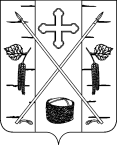 БЕРЕЗОВСКИЙ ПОСЕЛКОВЫЙ СОВЕТ ДЕПУТАТОВРЕШЕНИЕп. БерезовкаНаименование программыПрограмма комплексного развития транспортной инфраструктуры городского поселения поселок Березовка Березовского района Красноярского края на период 2017-2028 годыОснование для разработкиПрограммыПравовыми основаниями для разработки Программы комплексного развития транспортной инфраструктуры являются:Градостроительный кодекс Российской Федерации;Федеральный	 закон от 06 октября 2003 года №131-ФЗ «Об общих принципах организации местного самоуправления в Российской Федерации»;Постановление Правительства РФ от 25 декабря 2015 года №1440 «Об утверждении требований к программам комплексного развития транспортной инфраструктуры поселений, городских округов».Ответственный исполнитель ПрограммыАдминистрация поселка Березовка Березовского района Красноярского краяЦели Программы- развитие современной и эффективной транспортной инфраструктуры, обеспечивающей ускорение товародвижения и снижение транспортных издержек в экономике;- повышение доступности услуг транспортного комплекса для населения;- повышение комплексной безопасности и устойчивости транспортной системы;- создание условий для управления транспортным спросом.Задачи Программы- увеличение протяженности автомобильных дорог местного значения, соответствующих нормативным требованиям;- повышение надежности и безопасности движения по автомобильным дорогам местного значения;- обеспечение устойчивого функционирования автомобильных дорог местного значения;- увеличение количества стоянок для автотранспорта, создание условий для парковок автомобилей в установленных местах, освобождение придомовых территорий, пешеходных зон от автомобилей;- создание приоритетных условий движения транспортных средств общего пользования по отношению к иным транспортным средствам;- создание условий для пешеходного передвижения населения.Целевые индикаторы и показатели- доля протяженности автомобильных дорог общего пользования местного значения, соответствующих нормативным требованиям к транспортно-эксплуатационным показателям;- доля протяженности автомобильных дорог общего пользования местного значения, не отвечающих нормативным требованиям, в общей протяженности автомобильных дорог общего пользования местного значения;- обеспеченность постоянной круглогодичной связи с сетью автомобильных дорог общего пользования по дорогам с твердым покрытием;- количество дорожно-транспортных происшествий из-за сопутствующих дорожных условий на сети дорог федерального, регионального и межмуниципального значения;- обеспеченность транспортного обслуживания населения.Сроки и этапыреализацииПрограммыМероприятия Программы охватывают период 2017 - 2021 годы и на перспективу до 2028 года. Мероприятия и целевые показатели (индикаторы), предусмотренные программой, рассчитаны на первые 5 лет с разбивкой по годам, а на последующий период (до окончания срока действия программы) - без разбивки по годам.Объемы и источники финансового обеспечения ПрограммыОбщий объем финансирования Программы составляет в 2017-2028 годах – 198071,7965 тыс. рублей за счет бюджетных средств разных уровней и привлечения внебюджетных источников.Бюджетные ассигнования, предусмотренные в плановом периоде 2017- 2028 годов, могут быть уточнены при формировании проекта местного бюджета.Объемы и источники финансирования ежегодно уточняются при формировании бюджета муниципального образования на соответствующий год. Все суммы показаны в ценах соответствующего периода.ЗапланированныемероприятияпрограммыДля реализации поставленных целей и решения задач Программы, достижения планируемых значений показателей и индикаторов предусмотрено выполнение следующих мероприятий:1. Мероприятия по содержанию автомобильных дорог общего пользования местного значения и искусственных сооружений на них, а также других объектов транспортной инфраструктуры.Реализация мероприятий позволит выполнять работы по содержанию автомобильных дорог и искусственных сооружений на них в соответствии с нормативными требованиями.2. Мероприятия по ремонту автомобильных дорог общего пользования местного значения и искусственных сооружений на них.Реализация мероприятий позволит сохранить протяженность участков автомобильных дорог общего пользования местного значения, на которых показатели их транспортно-эксплуатационного состояния соответствуют требованиям стандартов к эксплуатационным показателям автомобильных дорог.3. Мероприятия по капитальному ремонту автомобильных дорог общего пользования местного значения и искусственных сооружений на них.Реализация мероприятий позволит сохранить протяженность участков автомобильных дорог общего пользования местного значения, на которых показатели их транспортно-эксплуатационного состояния соответствуют категории дороги.4. Мероприятия по строительству и реконструкции автомобильных дорог общего пользования местного значения и искусственных сооружений на них.Реализация мероприятий позволит сохранить протяженность автомобильных дорог общего пользования местного значения, на которых уровень загрузки соответствует нормативному.5. Мероприятия по организации дорожного движения. Реализация мероприятий позволит повысить уровень качества и безопасности транспортного обслуживания населения.6. Мероприятия по ремонту и строительству пешеходных дорожек.Реализация мероприятий позволит повысить качество пешеходного передвижения населения.ПоказателиЕд.измерения2016 годПротяженность автодорог общего пользования местного значения, находящихся в собственности муниципального образования на конец годавсегокилометр62,632с твердым покрытиемкилометр62,422с усовершенствованным покрытием (цементобетонные, асфальтобетонные и типа асфальтобетона, из щебня и гравия, обработанных вяжущими материалами)километр29,996Общая протяженность улиц, проездов, набережных на конец годакилометр62,632Общая протяженность освещенных частей улиц, проездов, набережных на конец годакилометр45,293№п/ пПротяженность, км (вграницахрайона)ТехническаякатегорияПротяженность, кмПротяженность, км (в границах поселения)МостыМосты№п/ пНаименование дорогиПротяженность, км (вграницахрайона)ТехническаякатегорияПротяженность, кмПротяженность, км (в границах поселения)Кол-воп.м1«Красноярск – Железногорск».4,934III22,134,934145,02Малый обход Красноярска, проходящий вдоль р. Енисей8,01III8,018,013245,03федеральной  дорогой  М-53 «Байкал».0,79III32,140,79160,0№Название улицыПротяженность дороги (км)1Ул. Центральная1,3502Ул. Олейникова1,3473Ул. Школьная0,6604Ул. Пионерская0,7605Ул. Первомайская1,0096Ул. Кирова3,0147Ул. Парковая0,5508Ул. Чкалова0,9809Ул. Строителей0,48010Ул. Дзержинского0,55011Ул. Ленина0,49512Пер. Юбилейный0,38313Ул. Фрунзе0,53014Ул. Пархоменко0,97815Ул. Солнечная1,56016Ул. Полевая1,97517Ул. Тургенева0,42218Ул. Совхозная0,43019Ул. Мира0,58020Ул. Гастелло0,91021Пер. Речной0,18022Ул. Юности2,10023Ул. Лебедевой0,68024Ул. Заречная0,65025Ул. Конституции0,45026Ул. Лесная0,39727Ул. Садовая0,39728Ул. Маяковского0,75029Ул. Горького0,45030Ул. Заводская2,20031Ул. Советская1,52032Ул. Береговая1,45033Ул. Просвещения0,26034Ул. Чайковского0,33635Ул. Весны0,25036Ул. Декабристов0,30037Ул. Советской Армии0,85038Ул. Мичурина1,01039Пер. Песчаный0,17040Ул. Чапаева0,10041Ул. Октябрьская0,32042Ул. Сурикова1,28243Ул. Нестерова0,62044Ул. Матросова0,41045Ул. Кооперативная0,85046Ул. Крупской0,90047Ул. Тихая0,32048Ул. Новая0,46049Ул. Железнодорожников0,28050Ул. Глинки0,15051Ул. Березовская0,20052Ул. Подгорная0,37053Ул. Чудовская1,28054Ул. Зеленая0,50055Ул. Молодежная0,30056Ул. Энтузиастов0,40057Ул. Придорожная0,78058Ул. Свободная0,55659Ул. Березовая0,36960Ул. М. Годенко0,34561Ул. В. Астафьева0,23462Ул. И. Ярыгина0,28663Пер. Сибирский0,42864Ул. Пролетарская1,04365Ул. Московская0,50566Ул. Энергетиков0,68867Ул. Щорса0,41268Ул. Суворова0,21069Ул. Линейная0,27570Ул. Литейная0,41071Ул. Белинского0,35072Ул. Трудовая0,12073Ул. Победы0,17074Ул. Калинина0,13275Ул. Нижняя0,21076Ул. Некрасова0,32077Пер. Затонский0,57078Ул. Набережная0,21079Ул. Лермонтова0,15080Пер. Райский0,60081Ул. Вторая Линейная0,55082Ул. Леонова0,07083Ул. Восточная0,30084Ул. Л. Чайкиной0,15085Ул. Кутузова0,12086Проезды по ул. Дружбы2,97087Проезд ул. Заводская – ул. Полевая0,27088Проезд ул. Кирова – ул. Гастелло0,20089Проезд ул. Кирова – ул. Мира0,66090Ул. Дружбы4,93491Ул. Дружбы (малая объездная от ул. Дружбы до 28 км.)0,930Всего62,632№Тип (парковка/стоянка)Площадь(м2)Расположение (адрес)Собственник1Парковка325Ул. МичуринаМО поселок Березовка2Парковка500Ул. СоветскаяМО поселок Березовка3Парковка 708Ул. ПархоменкоМО поселок Березовка4Парковка3055Ул. ЦентральнаяМО поселок Березовка5Парковка400Ул. Парковая, 14МО поселок Березовка6Парковка450Ул. Парковая, 7МО поселок Березовка№п/пПорядковый номер маршрутаНаименование маршрутаНаименование промежуточных остановочных пунктовНаименование улиц, автомобильных дорог, по которым проходит маршрутПротяженность маршрута, кмПорядок посадки и высадки пассажиров1159Пгт. Березовка – Предмостная площадь Поликлиника (ул. Парковая), Поликлиника (ул. Береговая), Рынок, Типография, Дом быта, Администрация, Перекресток, магазин Гранд, Аптека(ул. Полевая), Нефтепровод, Магазин(ул. Солнечная), Мехколонна(ул. Солнечная), пос. Цыганский, Карьерная, Контейнерный двор, Станция, Базаиха, Новая Базаиха, пос. Восточный, База Ленторга, Автовокзал Восточный, КрасТЭЦ, ДК КрасТЭЦ, Пенсионный фонд, Каменный квартал, Хлебозавод, Школа, ДК 1 Мая, Аэрокосмический университет, Художественная галерея, Возрождение кредит, Детская библиотека, Кинотеатр Родина,  Торговый центр, ТЮЗ, Затон,, Цирк, Правы берег, Кинотеатр Юбилейный, Предмостная пл. (конечная)пос. Березовка (Парковая - Береговая - Строителей - Центральная - Кирова - Дружбы - Полевая - Солнечная) - Глинки - Автовокзал Восточный –пр-т. им. газеты Красноярский рабочий - Предмостная площадь63,4В установленных остановочных пунктах2173Поликлиника – Междугородний вокзалПоликлиника (ул. Парковая), Поликлиника (ул. Береговая), Рынок, Типография, Дом быта, Администрация, Перекресток, магазин Гранд, Аптека (ул. Полевая), Нефтепровод, Магазин (ул. Солнечная), Мехколонна(ул. Солнечная), пос. Цыганский, Карьерная, Контейнерный двор, Станция, Базаиха, Новая Базаиха, пос. Восточный, База Ленторга, Автовокзал Восточный, КрасТЭЦ, ДК КрасТЭЦ, Пенсионный фонд, Каменный квартал, Хлебозавод, Школа, ДК 1 Мая, Аэрокосмический университет, Больница № 20, Крайняя, Остров Татышев, Октябрьский мост, Центральный рынок Советского района, Зенит, Глазной Центр, Краевая больница, Междугородний автовокзалпос. Березовка (Парковая - Береговая - Строителей - Центральная - Кирова - Дружбы - Полевая - Солнечная) - Глинки - Автовокзал Восточный - пр-т. им. газеты Красноярский рабочий – ул. Аэровокзальная44,1В установленных остановочных пунктах3170Поликлиника-Автовокзал Восточный (конечная)Поликлиника (ул. Парковая), Поликлиника (ул. Береговая), Рынок, Типография, Кафе, Кладбище, Перекресток, Олимп, ЖБИ, Нильс, пос. Злобино, Станция Сады, ПМС 48, Станция Базаиха, Новая Базаиха, пос. Восточный, База Ленторга, Автовокзал Восточныйпос. Березовка (Парковая - Береговая - Строителей – Ленина -  Дружбы – Кирова - Трактовая) - Глинки - Автовокзал Восточный25,9В установленных остановочных пунктах№№Возрастные группыПо переписи .По переписи ..%.%№№Возрастные группыЧисленность чел%.%.%1.Дошкольники (0-6 лет)15047,16,96,62.Школьники (7-15 лет)301914,113,712,9Итого население младше трудоспособного возраста452321,220,619,53.Население в трудоспособном возрасте 1350063,263,564,04.Население старше трудоспособного возраста331915,615,916,5Итого:21346100100100№ п/пПоказателиНа 01.01.04 г.%На .%На %.1.Население в трудоспособном возрасте - всего63,263,564,0В т.ч. а) неработающие инвалиды трудоспособного возраста2,92,92,6б) лица занятые в домашнем и личном подсобном хозяйстве, безработные9,19,08,4в) учащиеся старше 15 лет, обучающиеся с отрывом от производства2,92,92,7г) лица занятые в общественном производстве48,348,750,32.Население в пенсионном возрасте - всего15,615,916,5В т.ч. а) неработающие пенсионеры10,711,111,8б) занятые в общественном производстве4,94,84,7Всего занятых (трудовые ресурсы)53,253,255,0№№Группы населенияНа 01.01.04г.%На 2018г%На 2028г.%1.Всего занятых (трудовые ресурсы)53,253,555,0В т.ч. а) обслуживающая группа16,719,323,0б) градообразующая группа 36,534,232,02.Несамодеятельная группа 46,846,545,0Итого:100100100№№ п/пПоказателиКоличестводомовОбщая площадь в кв. м.в %% китогуВсего по проекту:2002448867,91001в т.ч. 1-этажные1713143309,731,92-этажные233115841,825,83-этажные9106092,44-этажные36424,81,45-этажные43167654,737,47-этажные15027,91,12Деревянные1280156345,334,8Кирпичные 713290352,864,7Из газобетонных и бетонных блоков92169,80,53Износ от 0% до 30%524246974,955,0Износ от 31% до 65%104416749437,3Износ от 66% и выше434343997,7№ п/пПоказателиЕдиница измеренияВсего2008-.В том числе 2016-.123451Численность населения на конец расчетных периодовчеловек23000220002Норма обеспеченности общейплощадьюм 2/чел.28243Требуется по расчетутыс.м2.645,7530,44Имеется на 1.01.2016 года«-«-«448,87448,87123455Сносится за расчетный периодпо естественному износу«-«-«188,334,46Сносится в результате рекон-структивных мероприятий.«-«-«6,63,27Всего сносится:«-«-«194,937,68Сохраняемый жилой фонд«-«-«253,97411,279Объем нового жилищного строительства п.3 п.8«-«-«410,8138,2№ п/пЭтажностьОбщая площадь тыс. м2Общая площадь тыс. м2Общая площадь тыс. м2Новое строительствоНовое строительствоВсего по проектуВсего по проекту№ п/пЭтажностьсуществ.сносим.сохран.тыс.м2%тыс. м2%11- этажная143,3198,345,01102,7/усадебная25168,426,022-этажная115,8489,726,14102,7/усадебная25168,426,033-этажная10,616,93,71--3,70,644-этажнаясекционная6,43-6,43--3,20,55малоэтажн. секционная---42,310,3204,631,765-этажная секционная167,65-167,6542,310,3204,631,776-12 этажей5,03-5,03265,864,7265,841,2Итого:448,87194,9253,97410,8100,0645,7100№ п/пЭтажностьОбъем нового строительства/тыс.м2./Населениечел.(при28м2./чел.)Плотностьнаселения(чел./га)Требуетсятерритории/га/1Усадебная/1-3эт./102,7366824152,82Малоэтаж. секционная. /2-5 эт./42,31511130-2908,336-12 этажей /повышен эт./265,89493230-26037,0Итого:410,814672х198,1№№п/пПоказателиЕдин.измер.БерезовкаШумковоЗлобино,НефтепроводПМК16ЧудовоМехколонна 181микро-районНяшаВсего12345678910111Существующий жилфондтыс.м2общ.S.256,6696,332,8736,59,814,91,8448,87в т.ч. сносимый«-«96,641,318,821,37,29,7-194,9в т.ч.сохраняемый«-«160,0655,014,0715,22,65,21,8253,97в нем: 1-этаж.«-«18,13,513,77-2,65,21,845,01 2-этаж.«-«20,344,20,31,3---26,14 3-этаж.«-«2,311,4-----3,71 4-этаж.«-«5,43--1,0---6,43 5-этаж.«-«108,8545,9-12,9---167,65 7- этаж.«-«5,035,032Проектируемая площ.(нетто) га196,0571,8411,7912,2310,85,0113,67321,453Новое строительствотыс.м2общ.S.204,2174,97,93,97,33,49,2410,81234567891011в т.ч. 1-3эт. усадеб«-«54,420,57,9-7,33,49,2102,72-5малоэтажное, секционное«-«28,310,1-3,9---42,3Повышенная 6-12«-«121,5144,3-----265,84Общая емкость«-«346,7229,920,519,19,98,611,0645,75Население при норме 28м2/чел.человек12382821173268235430739323061№ п/пПоказателиЕдин.измеренияСеверо-восточныйВосточныйЮго-восточныйВсегоВсего1Жилая территорияга13,475,6147,9236,9236,9в т.ч.: усадебная(нетто)га13,475,689,0178,0178,0малоэтажная застройка /2-3 эт./га--58,958,958,92Плотность усад. застройки (нетто)чел./га24242424243Плотность малоэтажной застройки (брутто)                                                                                                                                                                                                                                                                                                                                                    чел./га--2252252254Населениечеловек3221814153891752517525в т.ч.: в усадебной застройкечеловек3221814213621364272в малоэтажной секционной застройки /2-3 эт./человек--1325313253132535Общая площадь квартиртыс.м.213,878,0516,0516,0607,8в т.ч.: усадебнойзастройкитыс.м.213,878,091,991,9183,7малоэтажнаязастройкатыс.м.2.--424,1424,1424,16Резерв жилой застройкига41,6-17,9-усадеб. 10,96-малоэт17,9-усадеб. 10,96-малоэт70,46№ п/пПоказателиЖилая территория /га/Плотность застройки (чел./га)Общая площ. квартир /тыс.м2/Население/человек./1Березовка1 квартал «нетто»2,9823019,26852 квартал «брутто»5,3726039,113963 квартал «-«-«-«3,6826026,89574 квартал «нетто»0,972306,22235 квартал «брутто»4,1526030,21079Итого поБерезовке:17,15х121,543402Шумково6 квартал «брутто»9,6226070,125047 квартал «брутто»10,1926074,22649Итого поШумково:19,81х144,35153Всего по 7 кварталу:36,96х265,89493№п./п.ПоказателиЕдин.изм.Северо-восточныйВосточныйЮго-восточныйБерезовка/за счетветхогожилфондаВсего1Жилая территорияга13,475,6147,9198,1435,0в т.ч.: усадебная /1-3 эт. застройка/га13,475,689,0152,8330,82-5 малоэтажная секционнаязастройкага--58,98,367,2Повышенная застройка /6-12/га---37,037,02Населениечеловек3221814153891467232197в т.ч.: в усадебной застройке«-«32218142136366879402-этаж. секц. застройка«-«--13253151114764Повышенная застройка /6-12эт.«-«---949394933Общая площадь квартиртыс. м213,878,0516,0410,81018,6в т.ч.: усадебной застройки«-«13,878,091,9102,7286,42-5 малоэтаж. секц. застройки«-«--424,142,3466,4Повышенной застройки /6-12эт./«-«---265,8265,8№ п/пПоказательЕд. измерения2013 г.2014 г.2015 г.1Зернотонн992,55879532Картофельтонн4848,5586540603Овощитонн1609141517804Молокоцн880,11028,21057,265Мясо в живом весецн139,3662,1220Един ица измеренияПоказатели по годамПоказатели по годамПоказатели по годамПоказатели по годамПоказатели по годам№п/пНаименование индикатораЕдин ица измерения2017201820192020202120281Доля протяженности автомобильных дорог общего пользования местного значения, не отвечающих нормативным требованиям, в общей протяженности автомобильных дорог общего пользования местного значения%2018161402Обеспеченность постоянной круглогодичной связи с сетью автомобильных дорог общего пользования по дорогам с твердым покрытием%1001001001001003Доля протяженности автомобильных дорог общего пользования местного значения, соответствующих нормативным требованиям к транспортно- эксплуатационным показателям%808284861004Количество дорожно-транспортных происшествий из-за сопутствующих дорожных условий на сети дорог федерального, регионального и межмуниципального значения%151010505Обеспеченность транспортного обслуживания%100100100100100№ п/пНаименование мероприятияФинансовые потребности, тыс. руб.Финансовые потребности, тыс. руб.Финансовые потребности, тыс. руб.Финансовые потребности, тыс. руб.Финансовые потребности, тыс. руб.Финансовые потребности, тыс. руб.Финансовые потребности, тыс. руб.Финансовые потребности, тыс. руб.№ п/пНаименование мероприятиявсего2017 год2018 год2019 год2020 год2021 год2022-2025 год2026-2028 год1Приведение в соответствие требованиям ГОСТ Р 52766-2007 г. автобусных остановок, расположенных в п. Березовка:5923,841708,001537,481008,3616700001.1Остановка «Мехколонна», ул. Солнечная, д. 20:855,51855,511.1.1Посадочная площадка и заездной карман с остановочной площадкой в двух направлениях.703,16703,161.1.2Тротуар (пешеходная дорожка) в двух направлениях (34 м).152,35152,351.2Остановка «Магазин» ул. Солнечная, д. 12:20,0020,001.2.1Разработка проектной документации на реконструкцию автобусной остановки20,0020,001.2.2Размещение пешеходного перехода и остановочных пунктов в соответствии с ВСН 25-86, ГОСТ Р 52766-2007 г.Согласно проектной документацииСогласно проектной документации1.3Остановка «Нефтепровод», ул. Полевая, д. 2:672,24672,241.3.1Посадочная площадка и заездной карман с остановочной площадкой в двух направлениях.672,24672,241.4Остановка «ул. Полевая», ул. Полевая, д. 2220,0020,001.4.1Разработка проектной документации на реконструкцию автобусной остановки20,0020,001.4.2Размещение пешеходного перехода и остановочных пунктов в соответствии с ВСН 25-86, ГОСТ Р 52766-2007 г.Согласно проектной документацииСогласно проектной документации1.5Остановка «Аптека», ул. Полевая, д. 60:336,12336,121.5.1Посадочная площадка и заездной карман с остановочной площадкой в дном направлении336,12336,121.6Остановка «Школа», ул. Дружбы, д. 1 «В»:877,8877,81.6.1Посадочная площадка и заездной карман с остановочной площадкой в двух направлениях.638,4638,41.6.2Тротуар (пешеходная дорожка) в двух направлениях (60 м).239,4239,41.7Остановка «Гранд», ул. Дружбы, д. 16:20,0020,001.7.1Разработка проектной документации на реконструкцию автобусной остановки20,0020,001.7.2Размещение пешеходного перехода и остановочных пунктов в соответствии с ВСН 25-86, ГОСТ Р 52766-2007 г.Согласно проектной документацииСогласно проектной документации1.8Остановка «Кладбище», ул. Дружбы, д. 68/2:20,0020,001.8.1Разработка проектной документации на реконструкцию автобусной остановки20,0020,001.8.2Размещение пешеходного перехода и остановочных пунктов в соответствии с ВСН 25-86, ГОСТ Р 52766-2007 г.Согласно проектной документацииСогласно проектной документации1.9Остановка «Кафе», ул. Дружбы, д. 98 «А»:765,00765,001.9.1Посадочная площадка в одном направлении120,00120,001.9.2Заездной карман с остановочной площадкой в двух направлениях.360,00360,001.9.3Тротуар (пешеходная дорожка) в двух направлениях (77 м).285,00285,001.10Остановка «Администрация», ул. Кирова, д. 24:20,0020,001.10.1Разработка проектной документации на реконструкцию автобусной остановки20,0020,001.10.2Размещение пешеходного перехода и остановочных пунктов в соответствии с ВСН 25-86, ГОСТ Р 52766-2007 г.Согласно проектной документацииСогласно проектной документации1.11Остановка «Перекресток», ул. Кирова, д. 59/2:20,0020,001.11.1Разработка проектной документации на реконструкцию автобусной остановки20,0020,001.11.2Размещение пешеходного перехода и остановочных пунктов в соответствии с ВСН 25-86, ГОСТ Р 52766-2007 г.Согласно проектной документацииСогласно проектной документации1.12Остановка «Олимп», ул. Кирова, д. 73:20,0020,001.12.1Разработка проектной документации на реконструкцию автобусной остановки20,0020,001.12.2Размещение пешеходного перехода и остановочных пунктов в соответствии с ВСН 25-86, ГОСТ Р 52766-2007 г.Согласно проектной документацииСогласно проектной документации1.13Остановка «ЖБИ», ул. Кирова, д. 100:814,49814,491.13.1Посадочная площадка и заездной карман с остановочной площадкой в двух направлениях.703,16703,161.13.2Тротуар (пешеходная дорожка) в одном направлении (25 м).111,33111,331.14Остановка «Нильс», ул. Кирова, д. 120:743,00743,001.14.1Посадочная площадка и заездной карман с остановочной площадкой в двух направлениях.610,00610,001.14.2Тротуар (пешеходная дорожка) в одном направлении (35 м).133,00133,001.15Остановка «Дом быта», ул. Центральная, д. 30:659,68659,681.15.1Посадочная площадка и заездной карман с остановочной площадкой в двух направлениях.638,4638,41.15.2Тротуар (пешеходная дорожка) в одном направлении (5 м).21,2821,281.16Остановка «Типография», ул. Центральная, д. 54:20,0020,001.16.1Разработка проектной документации на реконструкцию автобусной остановки20,0020,001.16.2Размещение пешеходного перехода и остановочных пунктов в соответствии с ВСН 25-86, ГОСТ Р 52766-2007 г.Согласно проектной документацииСогласно проектной документации1.17Остановка «Рынок», ул. Советская, д. 50 «А»20,0020,001.17.1Разработка проектной документации на реконструкцию автобусной остановки20,0020,001.17.2Размещение пешеходного перехода и остановочных пунктов в соответствии с ВСН 25-86, ГОСТ Р 52766-2007 г.Согласно проектной документацииСогласно проектной документации1.18Остановка «Поликлиника», ул. Береговая, д. 4620,0020,001.18.1Разработка проектной документации на реконструкцию автобусной остановки20,0020,001.18.2Размещение пешеходного перехода и остановочных пунктов в соответствии с ВСН 25-86, ГОСТ Р 52766-2007 г.Согласно проектной документацииСогласно проектной документации2Обустройство пешеходных ограждений перильного типа согласно ГОСТ 52289-20041579,63180,00861,84537,7900002.1ул. Центральная, 27 (56 м)180,00180,002.2ул. Солнечная, 2 (150 м)510,72510,722.3ул. Дружбы, 1 «В» (103 м)351,12351,122.4ул. Дружбы, 98 «А» (149 м)537,79537,793Обустройство светофорных объектов150,00150,003.1Перекресток ул. Дружбы – ул. Ленина50,0050,003.1.1Разработка проектной документации50,0050,003.1.2Обустройство светофорного объектаСогласно проектной документации3.2Перекресток ул. Кирова – ул. Центральная50,0050,003.2.1Разработка проектной документации50,0050,003.2.2Обустройство светофорного объектаСогласно проектной документации3.3Перекресток ул. Полевая – ул. Дружбы50,0050,003.3.1Разработка проектной документации50,0050,00 3.3.2Обустройство светофорного объектаСогласно проектной документации4Обустройство светофорных объектов типа Т.7 согласно ГОСТ 25695-91600,00600,004.1ул. Центральная, 27150,00150,004.2ул. Солнечная, 2150,00150,004.3ул. Дружбы, 1 «В»150,00150,004.4ул. Советская, 45150,00150,005Ремонт автомобильных дорог общего пользования местного значения муниципального образования35339,5613294,512129,69915,4600005.1ул. Дружбы (1500 м)7794,57794,55.2ул. Чкалова (900 м)4575,24575,25.3Проезд по ул. Дружбы к МБДОУ «Березовский детский сад № 3» (200 м)700,00700,005.4ул. Береговая (1100 м)5713,995713,995.5ул. Советская (470 м)2520,882520,885.6ул. Полевая (1000 м.)4800,004800,005.7ул. Кирова (500 м.)2553,62553,65.8ул. Пархоменко (978 м)5000,85000,85.9ул. Первомайская (300 м)1680,591680,596Ремонт тротуаров16236,2743107171,363999,82191,510006.1ул. Полевая (600 м)22202220,006.2ул. Чкалова (916 м)3606,963606,966.3ул. Ленина (368 м)1350,001350,006.4ул. Кирова от д. № 116/1 до д. № 53 (540 м)2128,002128,006.5Проезд по ул. Дружбы к МБДОУ «Березовский детский сад № 3» (200 м)740,00740,006.6ул. Советская (506 м)2191,512191,516.7ул. Строителей (184 м)761,87761,876.8ул. Береговая (780 м)3237,933237,937Обустройство тротуаров70,0070,000000007.1Проезд по ул. Дружбы к МБДОУ «Березовский детский сад № 9» (350м)70,0070,007.1.1Разработка проектной документации на обустройство тротуара70,0070,007.1.2Обустройство тротуараСогласно проектной документации00Согласно проектной документации00008Обустройство парковочных площадок2838,892838,890000008.1МБДОУ «Березовский детский сад № 9», ул. Дружбы, 152 (3038 м2)2768,892768,898.1.1Разработка проектной документации на обустройство парковки68,8968,898.1.2Обустройство парковки2700,002700,008.2МБДОУ «Березовский детский сад № 3» (1072 м2)70,0070,008.2.1Разработка проектной документации на обустройство парковки70,0070,008.2.2Обустройство парковкиСогласно проектной документации0 Согласно проектной документации9Приведение в соответствие ГОСТ искусственных неровностей2242240000009.1ул. Центральная, 2762,0062,009.2ул. Дружбы, 1 «В»50,0050,009.3ул. Солнечная, 262,0062,009.4ул. Дружбы, 68/150,0050,0010Реконструкция дороги по ул. Дружбы (4934 м)1097,98001097,98000010.1Разработка проектной документации1097,981097,9810.2Реконструкция дорогиСогласно проектной документацииСогласно проектной документации11Капитальный ремонт моста по ул. Дружбы728,2500728,25000011.1Разработка проектной документации728,25728,2511.2Капитальный ремонт мостаСогласно проектной документацииСогласно проектной документации12Строительство автомобильных дорог в микрорайоне  Северо-Восточный2530,24000002530,24012.1Разработка проектной документации1897,681897,6812.2Разработка проекта организации дорожного движения632,56632,5612.3Строительство автомобильных дорогСогласно проектной документацииСогласно проектной документации13Строительство автомобильных дорог в микрорайоне  Юго-Восточный2536,24000002536,24013.1Разработка проектной документации1897,681897,6813.2Разработка проекта организации дорожного движения638,56638,5613.3Строительство автомобильных дорогСогласно проектной документацииСогласно проектной документации14Строительство автомобильных дорог в микрорайоне  Восточный2536,24000002536,24014.1Разработка проектной документации1897,681897,6814.2Разработка проекта организации дорожного движения638,56638,5614.3Строительство автомобильных дорогСогласно проектной документацииСогласно проектной документации15Строительство меридиональной магистральной улицы от ул. Береговая до трассы М-53:5000,005000,0015.1Разработка проектной документации5000,005000,0015.2Строительство автомобильных дорогСогласно проектной документацииСогласно проектной документации16Содержание автомобильных дорог общего пользования местного значения муниципального образования и искусственных сооружений на них120680,65652106,184588,44685797,9501737075,4338148401,57400545828,5016246882,5701ВСЕГО198071,796525481,5726288,726823085,5901710936,943818401,57400553431,2216251882,5701